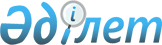 N 2113 тіркелген "Шарттар жасасуды талап ететін шығыстардың экономикалық сыныптамасы бойынша шығыстар тізбесін бекіту туралы" Қазақстан Республикасы Қаржы министрінің 2002 жылғы 18 желтоқсандағы N 620 бұйрығына өзгерістер мен толықтырулар енгізу туралы
					
			Күшін жойған
			
			
		
					Қазақстан Республикасы Қаржы министрінің 2004 жылғы 9 наурыздағы N 104 бұйрығы. Қазақстан Республикасы Әділет министрлігінде 2004 жылғы 17 наурызда тіркелді. Тіркеу N 2745. Күші жойылды - ҚР Қаржы министрінің 2005 жылғы 3 маусымдағы N 211 Бұйрығымен



 


--------------Бұйрықтан үзінді--------------


 

      




      "Заңға тәуелдi актiлердi жетiлдiру бойынша шаралар туралы" Қазақстан Республикасы Премьер-Министрiнiң 2004 жылғы 20 наурыздағы N 77-ө өкiмiн iске асыру мақсатында БҰЙЫРАМЫН:






      1. Қоса берiлген тiзбеге сәйкес Қазақстан Республикасы Қаржы министрiнiң кейбiр бұйрықтарының күшi жойылсын.






      2. Қазақстан Республикасы Қаржы министрлiгiнiң Заң қызметi департаментi (Д.В. Вагапов) қоса берiлген тiзбеде көрсетiлген бұйрықтардың күшi жойылды деп тану туралы Қазақстан Республикасы Әдiлет министрлiгiне белгiленген тәртiппен бiр апталық мерзiмде хабарласын.






      3. Осы бұйрық қол қойылған күнінен бастап қолданысқа енгiзiледi.





      Министр





Қазақстан Республикасы   






Қаржы министрiнің     






2005 жылғы 3 маусымдағы 






N 211 бұйрығына қосымша 





Қазақстан Республикасы Қаржы министрiнiң күшiн






жойған кейбiр бұйрықтарының тiзбесi





      23. "Шарттар жасасуды талап ететiн шығыстардың экономикалық сыныптамасы бойынша шығыстар тiзбесiн бекiту туралы" Қазақстан Республикасы Қаржы министрiнiң 2002 жылғы 18 желтоқсандағы N 620 бұйрығына өзгерiстер мен толықтырулар енгiзу туралы" Қазақстан Республикасы Қаржы министрiнiң 2004 жылғы 9 наурыздағы N 104 бұйрығы (Қазақстан Республикасы Әдiлет министрлiгiнде 2004 жылғы 17 наурызда N 2745 тiркелген, Қазақстан Республикасының орталық атқарушы және басқа мемлекеттiк органдарының нормативтiк құқықтық актiлерiнің бюллетенiнде 2004 жылы жарияланған, N 37-40, 1022-құжат).






--------------------------------------------



      Бұйырамын:



      1. "Шарттар жасасуды талап ететін шығыстардың экономикалық сыныптамасы бойынша шығыстар тізбесін бекіту туралы" Қазақстан Республикасы Қаржы министрінің 2002 жылғы 18 желтоқсандағы N 620 
 бұйрығына 
 (Нормативтік құқықтық актілерді мемлекеттік тіркеу тізілімінде N 2113 тіркелген, Қазақстан Республикасының орталық атқарушы және өзге де мемлекеттік органдарының нормативтік құқықтық актілер бюллетенінде жарияланған,  2003 жыл, N 7, 799-құжат), (Қазақстан Республикасы Қаржы министрінің N 2212 тіркелген 2003 жылғы 1 наурыздағы 
 N 86 
, N 2398 тіркелген 2003 жылғы 18 маусымдағы 
 N 236 
, N 2440 тіркелген 2003 жылғы 11 тамыздағы 
 N 306 
, N 2652 тіркелген 2003 жылғы 22 желтоқсандағы 
 N 433 
 бұйрықтарымен өзгерістер мен толықтырулар енгізілді) мынадай өзгерістер мен толықтырулар енгізілсін:




      көрсетілген бұйрықпен бекітілген Шарттар жасасуды талап ететін шығыстардың экономикалық сыныптамасы бойынша шығыстар тізбесіндегі "Ескерту"»бағанында:



      125-ерекшелік бойынша:



      "Қазақстанның Дүниежүзілік сауда ұйымына кіруі" бюджеттік бағдарламасы" деген сөздер "Индустрия және сауда саласындағы уәкілетті органның қызметін қамтамасыз ету" бюджеттік бағдарламасы "Қазақстанның Дүниежүзілік сауда ұйымына кіруі" кіші бағдарламасы" деген сөздермен ауыстырылсын;




      138, 139-ерекшеліктер бойынша:



      "Әкімшілік шығындар" бюджеттік бағдарламасы "Басқа елдердегі органдардың аппараттары (елшіліктер, өкілдіктер, дипломатиялық миссиялар)" кіші бағдарламасы" деген сөздер "Сыртқы саяси қызметті қамтамасыз ету" бюджеттік бағдарламасы "Басқа елдердегі органдардың аппараттары (елшіліктер, өкілдіктер, дипломатиялық миссиялар)" кіші бағдарламасы, "Халықаралық ұйымдарға және басқа да халықаралық органдарға қатысу" бюджеттік бағдарламасы ТМД-ның Лаңкестікке қарсы орталығында және "ТМД-ның Экономикалық Кеңесі жанындағы Экономикалық мәселелер жөніндегі комиссиясындағы Қазақстан Республикасының өкілдерін ұстау кіші бағдарламасы" деген сөздермен ауыстырылсын;



      "Қазақстанның Дүниежүзілік сауда ұйымына кіруі" бюджеттік бағдарламасы" деген сөздер "Индустрия және сауда саласындағы уәкілетті органның қызметін қамтамасыз ету" бюджеттік бағдарламасы "Қазақстанның Дүниежүзілік сауда ұйымына кіруі" кіші бағдарламасы"» деген сөздермен ауыстырылсын;



      "Шетелдегі сауда өкілдерінің қызметін қамтамасыз ету" бюджеттік бағдарламасы»деген сөздер "Шетелдегі сауда өкілдерінің қызметін қамтамасыз ету" кіші бағдарламасы"»деген сөздермен ауыстырылсын;




      141, 145-ерекшеліктер бойынша:



      "Әкімшілік шығындар" деген сөздер "Сыртқы саяси қызметті қамтамасыз ету" деген сөздермен ауыстырылсын;




      142-ерекшелік бойынша:



      "Әкімшілік шығындар" бюджеттік бағдарламасы "Басқа елдердегі органдардың аппараттары (елшіліктер, өкілдіктер, дипломатиялық миссиялар)" кіші бағдарламасы" деген сөздер "Сыртқы саяси қызметті қамтамасыз ету" бюджеттік бағдарламасы "Басқа елдердегі органдардың аппараттары (елшіліктер, өкілдіктер, дипломатиялық миссиялар)" кіші бағдарламасы, "Халықаралық ұйымдарға және басқа да халықаралық органдарға қатысу" бюджеттік бағдарламасы ТМД-ның Лаңкестікке қарсы орталығында және "ТМД-ның Экономикалық Кеңесі жанындағы Экономикалық мәселелер жөніндегі комиссиясындағы Қазақстан Республикасының өкілдерін ұстау" кіші бағдарламасы"»деген сөздермен ауыстырылсын;



      "Қазақстанның Дүниежүзілік сауда ұйымына кіруі" бюджеттік бағдарламасы" деген сөздер "Индустрия және сауда саласындағы уәкілетті органның қызметін қамтамасыз ету" бюджеттік бағдарламасы "Қазақстанның Дүниежүзілік сауда ұйымына кіруі" кіші бағдарламасы" деген сөздермен ауыстырылсын;



      "Шетелдегі сауда өкілдерінің қызметін қамтамасыз ету" бюджеттік бағдарламасы" деген сөздер "Шетелдегі сауда өкілдерінің қызметін қамтамасыз ету" кіші бағдарламасы" деген сөздермен ауыстырылсын;




      143-ерекшелік бойынша:



      "Әкімшілік шығындар" бюджеттік бағдарламасы "Басқа елдердегі органдардың аппараттары (елшіліктер, өкілдіктер, дипломатиялық миссиялар)" кіші бағдарламасы" деген сөздер "Сыртқы саяси қызметті қамтамасыз ету" бюджеттік бағдарламасы "Басқа елдердегі органдардың аппараттары (елшіліктер, өкілдіктер, дипломатиялық миссиялар)" кіші бағдарламасы, "Халықаралық ұйымдарға және басқа да халықаралық органдарға қатысу" бюджеттік бағдарламасы "ТМД-ның Лаңкестікке қарсы орталығында және ТМД-ның Экономикалық Кеңесі жанындағы Экономикалық мәселелер жөніндегі комиссиясындағы Қазақстан Республикасының өкілдерін ұстау" кіші бағдарламасы" деген сөздермен ауыстырылсын;




      144-ерекшелік бойынша:



      "Әкімшілік шығындар" деген сөздер "Сыртқы саяси қызметті қамтамасыз ету" деген сөздермен ауыстырылсын;



      "Қазақстанның Дүниежүзілік сауда ұйымына кіруі» бюджеттік бағдарламасы» деген сөздер "Индустрия және сауда саласындағы уәкілетті органның қызметін қамтамасыз ету" бюджеттік бағдарламасы "Қазақстанның Дүниежүзілік сауда ұйымына кіруі" кіші бағдарламасы" деген сөздермен ауыстырылсын;




      146-ерекшелік бойынша:



      "Әкімшілік шығындар" деген сөздер "Сыртқы саяси қызметті қамтамасыз ету" деген сөздермен ауыстырылсын;



      "Қазақстанның Дүниежүзілік сауда ұйымына кіруі" бюджеттік бағдарламасы" деген сөздер "Индустрия және сауда саласындағы уәкілетті органның қызметін қамтамасыз ету" бюджеттік бағдарламасы "Қазақстанның Дүниежүзілік сауда ұйымына кіруі" кіші бағдарламасы" деген сөздермен ауыстырылсын;



      "Шетелдегі сауда өкілдерінің қызметін қамтамасыз ету" бюджеттік бағдарламасы" деген сөздер "Шетелдегі сауда өкілдерінің қызметін қамтамасыз ету" кіші бағдарламасы"»деген сөздермен ауыстырылсын;




      149-ерекшелік бойынша:



      "Әкімшілік шығындар" бюджеттік бағдарламасы" деген сөздер "Сыртқы саяси қызметті қамтамасыз ету" бюджеттік бағдарламасы" деген сөздермен ауыстырылсын;



      ", «Визалық жапсырмалар дайындау", "Ұзақ шетелдік іссапарлар кезінде қызметкерлерді медициналық сақтандыру" деген сөздер алынып тасталсын;



      "Қазақстанның Дүниежүзілік сауда ұйымына кіруі" бюджеттік бағдарламасы" деген сөздер "Индустрия және сауда саласындағы уәкілетті органның қызметін қамтамасыз ету" бюджеттік бағдарламасы "Қазақстанның Дүниежүзілік сауда ұйымына кіруі" кіші бағдарламасы" деген сөздермен ауыстырылсын;



      "Шетелдегі сауда өкілдерінің қызметін қамтамасыз ету" бюджеттік бағдарламасы" деген сөздер "Шетелдегі сауда өкілдерінің қызметін қамтамасыз ету" кіші бағдарламасы" деген сөздермен ауыстырылсын;




      411-ерекшелік бойынша:



      "Визалық жапсырмалар дайындау", "Қазақстан Республикасының шетелдегі дипломатиялық өкілдіктерімен қорғалған байланыс жүйесін құру", "Қазақстан Республикасының шетелдегі дипломатиялық өкілдіктерін материалдық-техникалық жарақтандыру", "Елшіліктер үшін автомашиналар сатып алу»кіші бағдарламалары" деген сөздер "Қазақстан Республикасы Сыртқы істер министрлігінің орталық аппараты үшін компьютер техникасының (оның ішінде монитор, жүйелік блок, принтер, іркіліссіз қоректендіргіш көзі) 21 комплектісін сатып алуға арналған шығыстарды қоспағанда, "Мемлекеттік органдарды материалдық-техникалық жарақтандыру бюджеттік бағдарламасы, "Шетелдегі дипломатиялық өкілдіктердің арнайы, инженерлік-техникалық және нақты қорғалуын қамтамасыз ету бюджеттік бағдарламасы" деген сөздермен ауыстырылсын;



      "Қазақстанның Дүниежүзілік сауда ұйымына кіруі" бюджеттік бағдарламасы бойынша айырбастау және шетелде Қазақстан Республикасы елшілігінің" деген сөздер "Индустрия және сауда саласындағы уәкілетті органның қызметін қамтамасыз ету" бюджеттік бағдарламасы "Қазақстанның Дүниежүзілік сауда ұйымына кіруі" кіші бағдарламасы бойынша айырбастау және шетелде Қазақстан Республикасы елшілігінің және "Шетелдегі сауда өкілдіктерінің қызметін қамтамасыз ету" кіші бағдарламасы бойынша Қазақстан Республикасының Сауда елшілігінің" деген сөздермен ауыстырылсын;




      412-ерекшелік бойынша:



      "Өткен жылдардың міндеттемелерін орындау", "Қазақстан Республикасының дипломатиялық өкілдіктерін орналастыру үшін шетелде жылжымайтын мүлік сатып алу" бюджеттік бағдарламалары" деген сөздер "Сыртқы саяси қызметті қамтамасыз ету" бюджеттік бағдарламасы "Мемлекеттік органдарды материалдық-техникалық жарақтандыру" кіші бағдарламасы" деген сөздермен ауыстырылсын;




      421-ерекшелік бойынша:



      "сатып алу" деген сөздерден кейін "және объектілер салу" деген сөздермен толықтырылсын;




      431-ерекшелік бойынша:



      "Тауарларды (жұмыстар мен қызметтерді) беруге арналған шарттар: әкімшісі Қазақстан Республикасының Сыртқы істер министрлігі болып табылатын "Республикалық меншіктегі шетелдегі дипломатиялық өкілдіктердің ғимараттарын қайта жаңарту және күрделі жөндеу" бюджеттік бағдарламасы бойынша айырбастау және шетелде Қазақстан Республикасы елшілігінің шоттарына кейіннен аудару үшін соманы Қазақстан Республикасы Ұлттық Банкінің шоттарына аудару кезінде талап етілмейді." деген сөздер алынып тасталсын;




      451-ерекшелік бойынша мынадай мазмұндағы сөйлеммен толықтырылсын:



      "Тауарларды (жұмыстар мен қызметтерді) беруге арналған шарттар: әкімшісі Қазақстан Республикасының Сыртқы істер министрлігі болып табылатын "Қазақстан Республикасының дипломатиялық өкілдіктерін орналастыру үшін шетелде жылжымайтын мүлік сатып алу және объектілер салу" бюджеттік бағдарламасы бойынша айырбастау және шетелде Қазақстан Республикасы елшілігінің шоттарына кейіннен аудару үшін соманы Қазақстан Республикасы Ұлттық Банкінің шоттарына аудару кезінде талап етілмейді.".




      2. Осы бұйрық Қазақстан Республикасының Әділет министрлігінде тіркелген күнінен бастап қолданысқа енгізіледі.


      Министр


					© 2012. Қазақстан Республикасы Әділет министрлігінің «Қазақстан Республикасының Заңнама және құқықтық ақпарат институты» ШЖҚ РМК
				